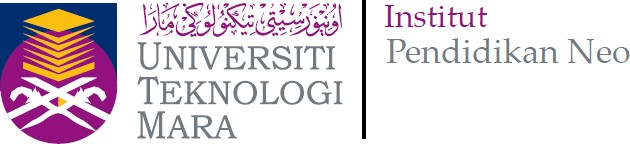 BORANG PORTFOLIO APEL.ATAHAP 6 - IJAZAH SARJANA MUDABorang PermohonanAPEL PORTFOLIO – TAHAP 6BAHAGIAN 1:	MAKLUMAT PERIBADI (PERSONAL INFORMATION)BAHAGIAN 2:	MAKLUMAT PENDIDIKAN (mulakan dengan yang paling terkini)DETAILS OF LEARNING ACQUIRED (Start with the most recent)PEMBELAJARAN BERSIJIL (CERTIFICATED LEARNING)PEMBELAJARAN BERASASKAN PENGALAMAN (EXPERIENTIAL LEARNING)* Senarai kemahiran berdasarkan kepada 8 domain hasil pembelajaran / List of skills based on learning outcome domains:Pengetahuan / knowledge;kemahiran praktikal / practical skills;kemahiran dan tanggungjawab social / social skills and responsibilities;nilai, sikap dan profesionalisme/ values, attitudes and professionalism;kemahiran komunikasi, kepimpinan dan kerja berpasukan / communication, leadership and team skills;kemahiran penyelesaian masalah / problem solving and scientific skills;kemahiran pengurusan maklumat dan pembelajaran sepanjang hayat / information management and lifelong learning skills;kemahiran mengurus dan keusahawanan / managerial and entrepreneurial skills.LAIN-LAIN AKTIVITI/KEMAHIRAN (OTHER LEARNING SKILLS/ACTIVITIES)KEMAHIRAN BAHASA (LANGUAGE SKILLS)PENILAIAN DIRI / SELF ASSESSMENT / REFLECTION (Wajib / Compulsory)BAHAGIAN 3:	BUKTI PEMBELAJARANEVIDENCE OF LEARNINGSenarai Lampiran (Sila rujuk pada Appendix A untuk senarai bukti).List of Attachments (Please refer to Appendix A for list of evidence)Rujukan (Berkaitan dengan pekerjaan)Referees (Work related)BAHAGIAN 4:	PENGESAHAN DIRI / SELF-DECLARATIONPermohonan ini adalah tertakluk kepada terma dan syarat seperti yang dinyatakan di bawah / This application is subject to terms and conditions stated below:Dokumen yang bukan di dalam Bahasa Inggeris atau Bahasa Melayu perlu disertakan dengan satu terjemahan penuh yang telah sah diperakui / Documents that are not in English or Bahasa Melayu must be accompanied by a certified full translation.Pusat Penilaian APEL diberi kuasa oleh pemohon, untuk menggunakan maklumat atau data dalam permohonan ini sekiranya perlu / The APEL Assessment Centre is authorised by the applicant, to make references to and use the information or data in this applicationas may be deemed necessary.Pensijilan APEL direka bentuk bagi memenuhi syarat Agensi Kelayakan Malaysia (MQA). Kemasukan ke program akademik yang menggunakan pensijilan APEL ini tertakluk kepada Peraturan Akademik yang diluluskan oleh sesebuah Universiti/ Kolej. The certification applied for is designed to meet requirements set by the Malaysian Qualifications Agency (MQA). Admission to the academic programme applied for, using this APEL certificate is subject to the academic regulations approved by the university/college.Yuran permohonan tidak akan dikembalikan. Penghantaran wang tunai tidak digalakkan / Application fee is non-refundable. Cash transaction is not recommended.Sila hantar borang permohonan yang lengkap beserta dokumen yang telah disahkan ke alamat berikut / Please send the completed application form, together with all certified documents to the following address:Unit APEL UiTM Institut Pendidikan Berterusan danPengajian Professional (iCEPS)Aras 2, UiTM-MTDC Technopreneur CentreUniversiti Teknologi MARA (UiTM) 40450 Shah Alam, SelangorUniversiti Teknologi MARA (UiTM): BORANG PORTFOLIO APEL(A) TAHAP 6Appendix A: SENARAI BUKTI / LIST OF EVIDENCE(Bukti yang boleh disediakan untuk permohonan / Evidence that can be provided for application)ACCREDITATION OF PRIOR EXPERIENTIAL LEARNING (APEL)TAHAP 6 / LEVEL 6 – SARJANA MUDA / DEGREESENARAI SEMAK / CHECKLIST*Nota/Note:1. Dokumen salinan hendaklah disahkan oleh / Certification of documents can be signed by:a. Pegawai kerajaan kumpulan A / Public officials holding administrative and professional postsb. Pengetua/Guru Besar/Guru Penolong Kanan / Principal/Headmaster/Assistant Principal/Assistant Headmasterc. Wakil Rakyat / Member of Parliamentd. Penggawa/Penghulu/Ketua Kampung / Village Chiefse. Pengerusi JKKK (Jawatankuasa Kemajuan dan Keselamatan Kampung) /JKKK Chairf. Ketua Kaum/ Ketua Anak Negeri / Native Court Representativeg. Pesuruhjaya Sumpah / Commissioner of Oaths2. Cop pegawai atau saksi hendaklah mempunyai nama dan jawatan pegawai serta jabatan atau alamat di mana pegawai bertugas / The rubber stamp for each certified document shall bear the full name and full designation of the person certifying as well as the department or the complete address of the person certifying.Nama Penuh (seperti di dalam kad pengenalan)Full Name (as in IC)Alamat Surat MenyuratCorrespondence AddressNo. Kad Pengenalan /Pasport/ Tentera/PolisIC/Passport/Army/Police No.Tarikh LahirDate of BirthJantinaGenderLelaki/Male	Perempuan/FemaleLelaki/Male	Perempuan/FemaleLelaki/Male	Perempuan/FemaleNombor TelefonTelephone NumberRumah/Home:Pejabat/Office:Tel. Bimbit/Mobile:E-mel/E-mailNama PenuhFull NameNo. Kad Pengenalan /Pasport/ Tentera/PolisIC/Passport/Army/Police No.No. Rujukan(Untuk Kegunaan Pejabat)Tahun PenganugerahanGelaran PensijilanTahap   Penganugerahan (Sijil/Diploma/Ijazah)Institusi Yang MenganugerahKemahiran (Sila tanda √)Competencies (Please check √)Kemahiran (Sila tanda √)Competencies (Please check √)Kemahiran (Sila tanda √)Competencies (Please check √)Kemahiran (Sila tanda √)Competencies (Please check √)Tahun PenganugerahanGelaran PensijilanTahap   Penganugerahan (Sijil/Diploma/Ijazah)Institusi Yang MenganugerahYear AwardedTitle of CertificationLevel of Award (Certificate/Diploma/ Degree)Awarding InstitutionGenerikGenericMatematikNumericalBahasaLanguageICTMajikan/ Bekerja SendiriName of Employer/ Self EmployedAlamatContact AddressTempoh Perkhidmatan (Bulan/Tahun) Length of Service(Month/Year)Tempoh Perkhidmatan (Bulan/Tahun) Length of Service(Month/Year)JawatanPosition HeldKeterangan Tanggungjawab (Sila Tanda √)1: Operasi	2: PengurusanJob Roles/Performed1: Operational 2: ManagerialKeterangan Tanggungjawab (Sila Tanda √)1: Operasi	2: PengurusanJob Roles/Performed1: Operational 2: ManagerialKeterangan Tanggungjawab (Sila Tanda √)1: Operasi	2: PengurusanJob Roles/Performed1: Operational 2: ManagerialMajikan/ Bekerja SendiriName of Employer/ Self EmployedAlamatContact AddressDariFromKeToJawatanPosition Held12Lain-lain (Sila Nyatakan)Other (Please specify)1.2.3.4.5.6.7.8.9.10.LATIHAN / TRAININGLATIHAN / TRAININGLATIHAN / TRAININGLATIHAN / TRAININGLATIHAN / TRAININGLATIHAN / TRAININGLATIHAN / TRAININGLATIHAN / TRAININGLATIHAN / TRAININGLATIHAN / TRAININGLATIHAN / TRAININGLATIHAN / TRAININGLATIHAN / TRAININGNo.Nama Latihan/KursusName/Title of Training/CourseLokasiLocationTarikhDateJangka Masa (Jam/Hari/Bulan) Length (Hour/Day/Month)Apa yang telah saya pelajari(sila tanda √ bagi yang berkaitan)(Sila rujuk * untuk senarai kemahiran yang telah dipelajari)What I have learnt(Refer to * for the list of learning skills)Apa yang telah saya pelajari(sila tanda √ bagi yang berkaitan)(Sila rujuk * untuk senarai kemahiran yang telah dipelajari)What I have learnt(Refer to * for the list of learning skills)Apa yang telah saya pelajari(sila tanda √ bagi yang berkaitan)(Sila rujuk * untuk senarai kemahiran yang telah dipelajari)What I have learnt(Refer to * for the list of learning skills)Apa yang telah saya pelajari(sila tanda √ bagi yang berkaitan)(Sila rujuk * untuk senarai kemahiran yang telah dipelajari)What I have learnt(Refer to * for the list of learning skills)Apa yang telah saya pelajari(sila tanda √ bagi yang berkaitan)(Sila rujuk * untuk senarai kemahiran yang telah dipelajari)What I have learnt(Refer to * for the list of learning skills)Apa yang telah saya pelajari(sila tanda √ bagi yang berkaitan)(Sila rujuk * untuk senarai kemahiran yang telah dipelajari)What I have learnt(Refer to * for the list of learning skills)Apa yang telah saya pelajari(sila tanda √ bagi yang berkaitan)(Sila rujuk * untuk senarai kemahiran yang telah dipelajari)What I have learnt(Refer to * for the list of learning skills)Apa yang telah saya pelajari(sila tanda √ bagi yang berkaitan)(Sila rujuk * untuk senarai kemahiran yang telah dipelajari)What I have learnt(Refer to * for the list of learning skills)No.Nama Latihan/KursusName/Title of Training/CourseLokasiLocationTarikhDateJangka Masa (Jam/Hari/Bulan) Length (Hour/Day/Month)123456781.2.3.4.5.6.7.8.Aktiviti lain (Other activities)Termasuk hobi/sukan/rekreasi/sosial/khidmat komuniti/latihan/ perkhidmatan perundingan atau aktiviti lain yang mana mungkin berkaitan dengan kemahiran.This may include your hobbies/sports/recreation/social/community Service/training given/consultancy services or other activities which mightbe relevant to the competencies.Aktiviti lain (Other activities)Termasuk hobi/sukan/rekreasi/sosial/khidmat komuniti/latihan/ perkhidmatan perundingan atau aktiviti lain yang mana mungkin berkaitan dengan kemahiran.This may include your hobbies/sports/recreation/social/community Service/training given/consultancy services or other activities which mightbe relevant to the competencies.TahunApa yang telah saya pelajari (sila tanda √ yang berkaitan) (sila rujuk * untuk senarai kemahiran yang telah dipelajari)What I have learnt(Refer to * for the list of learning skills)Apa yang telah saya pelajari (sila tanda √ yang berkaitan) (sila rujuk * untuk senarai kemahiran yang telah dipelajari)What I have learnt(Refer to * for the list of learning skills)Apa yang telah saya pelajari (sila tanda √ yang berkaitan) (sila rujuk * untuk senarai kemahiran yang telah dipelajari)What I have learnt(Refer to * for the list of learning skills)Apa yang telah saya pelajari (sila tanda √ yang berkaitan) (sila rujuk * untuk senarai kemahiran yang telah dipelajari)What I have learnt(Refer to * for the list of learning skills)Apa yang telah saya pelajari (sila tanda √ yang berkaitan) (sila rujuk * untuk senarai kemahiran yang telah dipelajari)What I have learnt(Refer to * for the list of learning skills)Apa yang telah saya pelajari (sila tanda √ yang berkaitan) (sila rujuk * untuk senarai kemahiran yang telah dipelajari)What I have learnt(Refer to * for the list of learning skills)Apa yang telah saya pelajari (sila tanda √ yang berkaitan) (sila rujuk * untuk senarai kemahiran yang telah dipelajari)What I have learnt(Refer to * for the list of learning skills)Apa yang telah saya pelajari (sila tanda √ yang berkaitan) (sila rujuk * untuk senarai kemahiran yang telah dipelajari)What I have learnt(Refer to * for the list of learning skills)Aktiviti lain (Other activities)Termasuk hobi/sukan/rekreasi/sosial/khidmat komuniti/latihan/ perkhidmatan perundingan atau aktiviti lain yang mana mungkin berkaitan dengan kemahiran.This may include your hobbies/sports/recreation/social/community Service/training given/consultancy services or other activities which mightbe relevant to the competencies.Aktiviti lain (Other activities)Termasuk hobi/sukan/rekreasi/sosial/khidmat komuniti/latihan/ perkhidmatan perundingan atau aktiviti lain yang mana mungkin berkaitan dengan kemahiran.This may include your hobbies/sports/recreation/social/community Service/training given/consultancy services or other activities which mightbe relevant to the competencies.Tahun1.2.3.4.5.6.7.8.1234Bahasa (Language)Tahap Kemahiran (Level of Competence)(Tanda √ pada kotak yang berkaitan/please tick √ all that apply)Tahap Kemahiran (Level of Competence)(Tanda √ pada kotak yang berkaitan/please tick √ all that apply)Tahap Kemahiran (Level of Competence)(Tanda √ pada kotak yang berkaitan/please tick √ all that apply)Tahap Kemahiran (Level of Competence)(Tanda √ pada kotak yang berkaitan/please tick √ all that apply)Tahap Kemahiran (Level of Competence)(Tanda √ pada kotak yang berkaitan/please tick √ all that apply)Tahap Kemahiran (Level of Competence)(Tanda √ pada kotak yang berkaitan/please tick √ all that apply)Tahap Kemahiran (Level of Competence)(Tanda √ pada kotak yang berkaitan/please tick √ all that apply)Tahap Kemahiran (Level of Competence)(Tanda √ pada kotak yang berkaitan/please tick √ all that apply)Tahap Kemahiran (Level of Competence)(Tanda √ pada kotak yang berkaitan/please tick √ all that apply)Tahap Kemahiran (Level of Competence)(Tanda √ pada kotak yang berkaitan/please tick √ all that apply)Bahasa (Language)1: Lemah (Poor); 2: Sederhana (Average); 3: Bagus (Good); 4: Cemerlang (Excellent)1: Lemah (Poor); 2: Sederhana (Average); 3: Bagus (Good); 4: Cemerlang (Excellent)1: Lemah (Poor); 2: Sederhana (Average); 3: Bagus (Good); 4: Cemerlang (Excellent)1: Lemah (Poor); 2: Sederhana (Average); 3: Bagus (Good); 4: Cemerlang (Excellent)1: Lemah (Poor); 2: Sederhana (Average); 3: Bagus (Good); 4: Cemerlang (Excellent)1: Lemah (Poor); 2: Sederhana (Average); 3: Bagus (Good); 4: Cemerlang (Excellent)1: Lemah (Poor); 2: Sederhana (Average); 3: Bagus (Good); 4: Cemerlang (Excellent)1: Lemah (Poor); 2: Sederhana (Average); 3: Bagus (Good); 4: Cemerlang (Excellent)1: Lemah (Poor); 2: Sederhana (Average); 3: Bagus (Good); 4: Cemerlang (Excellent)1: Lemah (Poor); 2: Sederhana (Average); 3: Bagus (Good); 4: Cemerlang (Excellent)1: Lemah (Poor); 2: Sederhana (Average); 3: Bagus (Good); 4: Cemerlang (Excellent)1: Lemah (Poor); 2: Sederhana (Average); 3: Bagus (Good); 4: Cemerlang (Excellent)1: Lemah (Poor); 2: Sederhana (Average); 3: Bagus (Good); 4: Cemerlang (Excellent)1: Lemah (Poor); 2: Sederhana (Average); 3: Bagus (Good); 4: Cemerlang (Excellent)Bahasa (Language)MendengarListeningMendengarListeningMendengarListeningMendengarListeningMembacaReadingMembacaReadingMembacaReadingMembacaReadingBertuturSpeakingBertuturSpeakingBertuturSpeakingBertuturSpeakingMenulisWritingMenulisWritingMenulisWritingMenulisWritingBahasa (Language)12341234123412341.2.3.Huraikan bagaimana pengalaman terdahulu yang diperoleh dapat menyediakan anda untuk melanjutkan pelajaran (Tidak melebihi 250 patah perkataan).Describe how your prior learning experience prepare you for the intended level of study (Not more than 250 words).Mengapa anda ingin menyambung pelajaran? Why do you want to continue your study?(Minima 100 patah perkataan / minimum 100 words)Ceritakan tentang pengalaman anda. Describe your experience.(Minima 150 patah perkataan / minimum 150 words)No.Butiran Lampiran / Item Detail1.23.4.5.6.7.8.9.10.11.12.NamaNameJawatanDesignationOrganisasiOrganisationNombor TelefonPhone NumberPejabat:Office:Telefon Bimbit:Mobile No.:Alamat E-melE-mail AddressHubunganRelationshipNamaNameJawatanDesignationOrganisasiOrganisationNombor TelefonPhone NumberPejabat:Office:Telefon Bimbit:Mobile No.:Alamat E-melE-mail AddressHubunganRelationshipBukti Langsung / Direct EvidenceBukti Tidak Langsung / Indirect EvidenceSijil / CertificatesSalinan kelayakan anda / Copies of your qualification:Sijil persekolahan / School certificatesPenyata keputusan / Statement of resultsKursus yang diikuti di tempat kerja / Courses completed at workRekod Bertulis / Written recordsSalinan / Copies of:Diari / Diaries		Rekod / RecordsJurnal / Journals		Artikel / ArticlesContoh Kerja / Work SamplesContoh tugas atau kerja / Samples of work:Projek / Projects	 Objek / ObjectsLaporan	 Kerjaseni / Work of artsBahan bertulis / written materialsLukisan atau gambar / Drawings or photographsE-mel / E-mailSalinan emel komunikasi yang boleh mengesahkan tuntutan anda / Copies of e-mail communication to verify:Maklumbalas pelanggan / Customer feedbackAktiviti kerja / Work activitiesKemahiran bertulis / Written skillsRekod Aktiviti di Tempat Kerja / Records of Workplace Activities Dokumen yang boleh mengesahkan aktiviti di tempat kerja / Documents that verify work activities:Nota / Notes		E-mel / E-mailKontrak / ContractsKertaskerja yang lengkap / Completed worksheetsPerjanjian kerja / Workplace agreementSurat Sokongan / Supporting LettersSalinan surat sokongan yang boleh mengesahkan tuntutan dari / Letters to verify claim from:Majikan / EmployerKumpulan komuniti / Community groupIndividu yang anda pernah bekerja bersama (kerja dengan bayaran atau sukarela) / Individuals you have worked with (paid or unpaid)Dokumen / DocumentsBukti yang menunjukkan pencapaian dalam kehidupan anda /Evidence showing your accomplishments in life:Artikel media / Media articlesPenganugerahan kepujian / Meritorious awardsBILDOKUMEN / DOCUMENTTANDA / TICK (√)1.BORANG PORTFOLIO (TAHAP 6) YANG LENGKAPCompleted Portfolio Form (Level 6)2.1 KEPING GAMBAR TERBAHARU SAIZ PASPOT1 Recent Passport-Sized Photo3.SALINAN KAD PENGENALAN DISAHKAN*Certified Photocopy of NRIC*4.SIJIL-SIJIL (AKADEMIK, KURSUS BERKAITAN PEKERJAAN DLL) DISAHKAN*Certified Certificates* (Academic/work related, etc)5.DOKUMEN BUKTI DISAHKAN*Certified Supporting Documents*6.SATU SALINAN CETAK (HARD COPY) PORTFOLIO YANG LENGKAP PERLU DIJILID (CTH: COMB BINDING) DENGAN KEMAS SEBELUM DIHANTARA compeleted hardcopy portfolio should be neatly bounded (e.g. comb binding) before submitted.7.SATU SALINAN LEMBUT (SOFT COPY) YANG TELAH DIJILID DI DALAM SATU PDF PERLU DI EMELKAN KE unitapel@uitm.edu.myA soft copy of completed portfolio should be compiled (in one PDF) and email to unitapel@uitm.edu.my